TÜRKİYE CUMHURİYETİ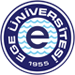 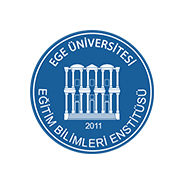 EGE ÜNİVERSİTESİEğitim Bilimleri Enstitüsü MüdürlüğüTEZ YAZIM KILAVUZU(APA 6 Formatına Göre)Haziran 2019İZMİRİÇİNDEKİLER1. TEZİN BÖLÜM VE ALT BÖLÜMLERİ2. BİÇİM VE GÖRÜNÜŞ 2.1.  Kâğıdın Nitelikleri ve Kullanma Alanı	  2.2. Kapak Sayfası	            2.3. Sayfa Numarası Verme2.4. Metin Sayfalarının Düzenlenmesi2.5. Başlıklandırma Yöntemleri2.6. Metin İçi Kısaltmalar2.7. Metin İçinde Sayıların Yazımıyla İlgili Kurallar  2.8. Alıntılar2.9. Dipnot2.10. Tabloların Oluşturulması ile İlgili Kurallar2.11. Metin İçi Kaynak Gösterimi2.12. Kaynakça Yazım KurallarıEk 11. TEZİN BÖLÜM VE ALT BÖLÜMLERİBaşlık sayfasıYemin MetniDeğerlendirme Kurulu ÜyeleriYüksek Öğretim Kurulu Dökümantasyon MerkeziTez Veri FormuÖnsöz ya da TeşekkürÖzgeçmişİçindekilerTablo ListesiŞekil ListesiEkler ListesiKısaltmalar ListesiÖzetExtended AbstractBÖLÜM I     GİRİŞProblem DurumuAmaç ve ÖnemProblem CümlesiAlt ProblemlerSayıltılarSınırlılıklarTanımlarKısaltmalarBÖLÜM II     İLGİLİ YAYIN VE ARAŞTIRMALARBÖLÜM III    YÖNTEMAraştırma ModeliEvren ve Örneklem (Nicel Araştırmalar için) veya Katılımcılar (Nitel Araştırmalar için)Veri Toplama AraçlarıVeri Çözümleme TeknikleriBÖLÜM IV     BULGULAR BÖLÜM V     SONUÇ, TARTIŞMA VE ÖNERİLERKAYNAKÇAEKLER2. BİÇİM VE GÖRÜNÜŞ2.1. Kâğıdın Niteliği ve BoyutuHazırlanacak tezlerin yazım ve basımında A4  (210x297 mm) boyutlarında en az 80 gram beyaz kâğıt kullanılacaktır.2.2. Kapak SayfasıDış kapak, kurum (üniversite/enstitü, anabilim dalı, program) adı, tezin adı, hangi düzeyde olduğu (yüksek lisans/ doktora), tezi hazırlayanın adı ve soyadı, şehir adı ve tarih (ay ve yıl) olmak üzere beş öğeden oluşur. Dış kapak, ilgili şablonu (Ek 1) bozmayacak şekilde yazı alanı ortalanmış olarak düzenlenmelidir. Kapak sayfasında kurum adı ve enstitü, Times New Roman 16 puntoyla; anabilim dalı, program, tezin/raporun başlığı, düzeyi, yazarın adı ve soyadı 14 puntoyla; büyük harflerle, kalın ve tek satır aralığı ile yazılmalıdır. Şehir adı ve tarih (ay ve yıl) 11 puntoyla ilk harfi büyük olmak üzere küçük harflerle yazılmalıdır. Başlığın, tezin içeriğini yansıtmasına, 15 sözcüğü geçmemesine ve ters piramit (Tümdengelimsel bir içerikle genelden özele araştırmanın tüm değişkenlerinin tanıtıldığı) biçiminde yazılmasına özen gösterilmelidir. Başlık matematiksel formül, sembol ve kısaltma içermemeli başlıkta “… Konusuna İlişkin Bir Çalışma”, “… Konusuna İlişkin Bir Araştırma” gibi ifadeler yer almamalıdır. Bunun yerine araştırmanın değişkenlerini, katılımcılarını, araştırma modelini ve kullanılan veri analizini özetleyen/açıklayan bir başlık tercih edilmelidir.2.3. Sayfa Numarası VermeBölüm başlığı olan sayfaların dışındaki bütün sayfa numaraları sağ alt köşede yer almalı, aynı yazı tipinde ve büyüklüğünde olmalıdır. Bölüm başlığı olan sayfalarda sayfa numaraları alt ortada olmalıdır. Tezin ön bölümü, küçük harf Romen rakamları (i, ii, iii, iv,…) ile numaralandırılır. Başlık sayfası ve onay sayfasında sayfa numarası yazılmaz; ancak, sonraki sayfa “iii” ile başlayarak devam eder. Tezin ana metninin ilk sayfası 1’den başlayarak eklerin sonuna kadar devam eder. 2.4. Metin Sayfalarının DüzenlenmesiMetin, çoğaltma (fotokopi vb.) sırasında net çıkacak biçimde yazılmalıdır ve yazılarda silinti olmamalıdır. Sayfanın tek yüzü kullanılmalıdır. Yazımda şu ölçütler geçerlidir: Kelime İşlem Yazılımı: Word for WindowsKenar Boşlukları	: Üst boşluk (top): 3 cmAlt boşluk	: 3 cmSol boşluk	: 4 cmSağ boşluk	: 2,5 cmYazı tipi	: Times New RomanPunto	: 12 puntoSatır Aralıkları	: 1,5Paragraf Aralıkları	: Paragraflar arasında boşluk bırakılmamalı (önce 0nk, 	sonra 0nk)Paragraf Girintisi	: 1,25 cmParagraf Düzeni	: İki yana yaslanmışSayfa Numarası	: Sağ alt köşe Yazı Rengi	: Siyah Yazımda uzun çizelgeler, uzun alıntılar ve dipnotlar tek aralıkta yazılmalıdır. Her virgülden ve noktadan sonra bir boşluk bırakılmalıdır.2.5. Başlıklandırma YöntemleriTablo 1’de belirtilen şekilde anabölüm dışında dört alt başlık kullanılabilir.Tablo1. Başlık SistemiDüzey 4	1.1.1.1.1.Girintili, italik, sadece ilk sözcüğün ilk harfi büyük diğer sözcükler küçük harfle yazılır ve nokta ile biter.Kaynak. Amerikan Psikoloji Derneği Yayım Kılavuzu, 2009.2.6. Metin İçi KısaltmalarKısaltacağınız terimi ilk kullanışınızda mutlaka uzun uzun yazınız ve hemen arkasından ayraç açarak kısaltmayı gösteriniz. Metnin daha sonrasında kısaltmayı açıklamasını yapmadan kullanabilirsiniz.Örnek: Milli Eğitim Bakanlığı (MEB)…2.7. Metin İçinde Sayıların Yazımıyla İlgili Kurallar  Sayıların kullanımıyla ilgili APA stilindeki genel kural, 10 ve üstündeki sayıları rakamlarla (11, 12, 13,…) , altındaki sayılarıysa sözcüklerle (bir, iki, üç,…) ifade etmektir. Paragrafa rakamla başlamak gerekiyorsa sözcükle yazılmalıdır.2.8. AlıntılarÜç veya daha az satırdan oluşan kısa, doğrudan alıntılar metin içinde “tırnak içinde” verilmelidir. Üç satırı geçen alıntılar, metnin bir alt satırına geçilerek, tek satır aralığı, dört harf eninde soldan girintili ve bloklanmış olarak yazılmalıdır; tırnak içinde olmamalıdır. Şiirden alıntı yapılıyorsa, iki veya daha uzun satır ise metinden ayrı, değiştirilmeden, ortalanmış ve tırnak içine almadan sunulmalıdır.2.9. DipnotTez yazarı, zorunlu durumlarda dipnot kullanabilir. Dipnot numarası verirken rakamlar veya yıldız (*) kullanılabilir. Dipnotlar, 10 puntoyla tek satır aralığı ile yazılmalıdır. Birden fazla dipnot varsa aralarında 1,5 satır aralığı bırakılmalıdır.2.10. Tabloların Oluşturulması ile İlgili KurallarTablolarda genellikle nicel veriler sunulur. Ancak nadiren de olsa sözcüklerden oluşan niteliksel karşılaştırmaları göstermek için tablo kullanılır. Tablo, karşılaştırılması gereken girdiler birbirlerinin yanında duracak şekilde düzenlenmelidir. Tabloda yatay çizgi kullanılmalıdır. Dikey çizgi olmamalıdır. Tablo 1 bu duruma örnektir. Tablo 1. Öğrencilerin Sosyo-Ekonomik Düzeylerine Göre Empatik Eğilim Düzeyleri ile İlgili Betimsel Değerler2.11. Metin İçi Kaynak GösterimiMetin içi kaynak gösteriminde Amerikan Psikoloji Derneği (APA-American Psychological Association) Yayım Kılavuzu biçemi (stili) öncelikli olarak benimsenmiştir. Disiplinlerarası farklar göz önüne alındığında danışman onayıyla farklı biçemler de kullanılabilir. Metin içi kaynak gösterimi, metnin tamamında tutarlı ve tek bir biçeme uygun olmalıdır. APA Yayım Kılavuzu’nun altıncı basımı çerçevesinde sık kullanılan gösterimlere ilişkin örnekler ilgili başlıklar altında aşağıda verilmiştir. Ayrıntılı bilgi için APA Yazım Kılavuzu’nun altıncı basımına başvurunuz.APA dergilerinde kaynak bildirirken yazar-tarih stili kullanılır. Aşağıda bu kullanıma ait örnekler gösterilmektedir.Tek Eser, Tek YazarBir çalışmanın bir yazarı varsa, kaynağa her gönderme yaptığınızda daima her yazarın ismini ve tarihi belirtiniz. Örneğin;Yıldız (2000), tepki sürelerini karşılaştırmıştır.Tarama modelleri geçmişte ya da halen var olan bir durumu olduğu şekliyle betimlemeyi amaçlayan araştırma yaklaşımlarıdır ve araştırılan özelliğin bir değişime uğraması/uğratılması söz konusu değildir (Creswell, 2014).Tek Eser, İki YazarBir çalışmanın iki yazarı varsa, kaynağa her gönderme yaptığınızda daima her iki yazarın da ismini ve tarihi belirtiniz. Örneğin;Altun ve Bozkurt (2017) bu sınavların çoktan seçmeli sorulardan oluştuğunu, bu soru türünün süreç becerilerinin ölçümü konusunda sınırlı kaldığını, bu sınırlılığın öğretim sırasında süreç becerilerini göz ardı etmek gibi bir olumsuzluğa yol açtığını belirtmiştir.Türkiye örnekleminin ortalama puanı ikinci düzeye karşılık gelmektedir ve başarı düşüklüğünün göstergesidir. İkinci düzey, öğrencilerin matematiği etkili bir şekilde kullanmalarına imkân tanıyan becerilerini henüz sergilemeye başladıkları, matematikte yeterliliğin taban çizgisi olarak görülmektedir (İskenderoğlu ve Baki, 2011).Tek Eser, İkiden Fazla YazarBir çalışmanın üç, dört ya da beş yazarı varsa, kaynağa ilk gönderme yapışınızda tüm yazarların ismini belirtiniz; daha sonraki göndermelerde sadece ilk yazarın soyadını verip arkasından "ve diğerleri" ifadesini kullanınız ve paragraf içinde bu çalışmaya ilk kez gönderme yapılıyorsa baskı yılını da belirtiniz. Örneğin;Wasserstein, Zappulla, Rosen, Gerstman ve Rock (1994) şunu bulmuşlardır ki [Metinde kaynağa ilk gönderme yapıldığında bu formatı kullanınız.]Wasserstein ve diğerleri (1994) şunu bulmuştur ki [Metinde kaynağa ilk gönderme yapıldıktan sonra, ancak bir paragrafta gönderme yine ilk kez geçtiğinde bu formatı kullanınız.]Wasserstein ve diğerleri şunu bulmuştur ki [Paragraftaki ilk göndermeden sonra aynı paragraf içinde tekrar yılı göstermenize gerek yoktur.]Bir çalışmanın altı ya da daha fazla yazarı varsa, sadece ilk yazarın soyadını yazıp arkasından vd. (italik olmamalı ve "vd" ifadesinin arkasından nokta konmalı) yazınız ve kaynağa ilk ve sonraki göndermelerinizde basım yılını belirtiniz. (Ancak kaynakçada ilk altı yazarın ön adlarının baş harflerini ve soyadlarını yazınız ve arkasından vd. yazınız.)Yazar Olarak Grup isimleriYazar işlevi gören grup isimleri (örn., kuruluşlar, dernekler, devlet daireleri ve çalışma grupları) metin içinde kaynak gösterilirken her seferinde kısaltılmadan yazılmalıdır. Grup şeklinde kimi yazarların (örn., dernekler, devlet daireleri) isimleri, kaynağa ilk kez gönderme yapılırken kısaltılmadan yazılır ve daha sonra aynı kaynağa gönderme yapılırken bunlar kısaltılır. İsim çok uzunsa ve yer kaplıyorsa ve kısaltma zaten biliniyor ya da kolayca anlaşılabiliyorsa, bu isme ikinci ve sonraki göndermelerde kısaltmayı kullanabilirsiniz, isim kısaysa ya da kısaltma kolay anlaşılamayacak gibiyse, bu ismi her geçişinde kısaltmadan yazınız. Örneğin aşağıdaki grup ismi, kısaltmasıyla da tanınmaktadır.Metinde kaynağa ilk gönderme yapılışı:(National Institute of Mental Health [NIMH], 1999) Metinde kaynağa yapılan daha sonraki göndermelerde:(NIMH, 1999)Yazar olarak verilmiş aşağıdaki grup ismi kısaltılmadan yazılmalıdır: Bir Kaynağın Belli Kısımlarına Gönderme YapmakBir kaynağın belli bir kısmına gönderme yaptığınızda metin içinde uygun yerde sayfa, bölüm, şekil, tablo veya denklem bilgisini veriniz. Alıntılar için mutlaka sayfa numarası veriniz. Bu şekilde kaynak bildirirken sayfa (s.) ve bölüm (böl.) sözcüklerinin kısaltıldığına dikkat ediniz (örneğin ingilizce'de sayfa için "p", sayfalar için "pp", bölüm için "chap" kısaltmaları kullanılır):(Alden & Brush, 1981, s. 332)(Altun, 1989, böl. 3)2.12. Kaynakça Yazım Kurallarıİsimleri alfabetik sıraya göre dizmekİlk yazarın soyadının baş harfine göre yazarlar arasında alfabetik bir düzen oluşturunuz.Süreli yayınlardan kaynak göstermenin öğeleriMakale yazarları: Herman, L. M., Kuczaj, S. A., III, & Holder, M. D.Baskı yılı: (1993)Makale başlığı: Responses to anomalous gestural sequences by a language-trained dolphin: Evidence for processing of semantic relations and syntactic information.Başlık ve alt başlıkların sadece ilk kelimelerine ve varsa özel isimlere büyük harfle başlayınız; başlığı veya noktalama işaretlerini italik yazmayınız.Makalenin tanınmasını ve ona ulaşılmasını sağlayacak önemli ek bilgi mevcutsa makalenin başlığını yazdıktan hemen sonra köşeli ayraç içinde bu bilgiye yer veriniz, (örn., [Editöre mektup], bakınız Örnek 11). Maddeyi bir nokta ile sonlandırmız.Süreli yayının başlığı ve baskı bilgisi: Journal of Experimental Psychology: General, 122, 182-194 ,Sayfa sayısı hariç, süreli yayının başlığı ve baskı bilgisi, italik olarak gösterilecektir.Sayfa sayısı gösterilirken “s.182-194” olarak değil “182-194” olarak gösterilecektir.Kaynakçada yer alan kaynakların ikinci satırları 1,3 cm içeriden başlayacaktır.Herman, L M., Kuczaj, S. A., III, & Holder, M. D. (1993). Responses to anomalous gestural seguences by a language-trained dolphin: Evidence for processing of semantic relations and syntactic information. Journal of Experimental Psychology: General, 122,184-194. doi: … Süreli yayınlara verilen örnek kaynaklar1. Tek yazarlı dergi makalesiMellers, B. A. (2000). Choice and the relative pleasure of consequences. Psychological Bulletin, 126, 910-924. doi: …Saenz, C. (2009). The role of contextual, conceptual and procedural knowledge in activating mathematical competencies (PISA). Educational Studies in Mathematics, 71(2), 123-143. doi: …2. İki yazarlı dergi makalesi, sayfa numaraları dergi sayısına göreKlimoski, R., & Palmer, S. (1993). The ADA and the hiring process in organiza-tions. Consulting Psychology Journal: Practice and Research, 45(2), 10-36. doi: …Altun, M. ve Bozkurt, I. (2017). Matematik okuryazarlığı problemleri için yeni bir sınıflama önerisi. Eğitim ve Bilim, 42(190), 171-188. doi: …3. 3-6 yazarlı dergi makaleleriSayvvitz, K. J., Mannarino, A. P., Berliner, L, & Cohen, J. A. (2000). Treatment for sexually abused children and adolescents. American Psychologist, 55, 1040-1049. doi: …Dilmaç, B., Kulaksızoğlu, A. ve Ekşi, H. (2007). Bir grup fen lisesi öğrencisine verilen insani değerler eğitiminin insani değerler ölçeği ile sınanması. Kuram ve Uygulamada Eğitim Bilimleri, 7, 1221-1261. doi: …4. Altı yazardan fazla yazarlı dergi makaleleriYazım dili İngilizce olan tezlerde altıncı yazarın isminin baş harflerini yazdıktan sonra diğer yazarlarında dâhil olduğu bilgisini vermek için İngilizcede ve diğerleri anlamına gelen "et al." kullanınız.Yazım dili Türkçe olan tezlerde ise vd. olarak gösterilebilir. Metnin içinde her alıntı için şu şekilde ayraç kullanınız: (Wolchik et al., 2000). (Dilmaç ve diğerleri, 2007, s.1225). Yalnız metin içindeki ilk gösterimlerde tüm yazarları açık açık belirterek, daha sonra aynı kaynağa yapılan referanslarda vd. kullanımını yapınız.Wolchik, S. A., West, S. G., Sandler, I. N., Tein, J., Coatsvvorth, D., Lengua, L, et al. (2000). An experimental evaluation of theory-based mother and mother-child programs for children of divorce. Journal of Consulting and Clinical Psychology, 68, 843-856. doi: …5. Basımda olan dergi makaleleriZuckerman, M., & Kiefer, S. C. (in press). Race differences in face-ism: Does facial prominence imply dominance? Journal of Personality and Social Psychology. doi: …Baloğlu, N. ve Karadağ, E. (basımda). Öğretmen yetkinliğinin tarihsel gelişimi ve Ohio Öğretmen Yetkinlik Ölçeği: Türk kültürüne uyarlama, dil geçerliği ve faktör yapısının incelenmesi. Kuram ve Uygulamada Eğitim Yönetimi. doi: …6. Popüler dergi makalesiBaskıda verilmiş olan tarihi yazınız, aylık dergiler için ayları ve haftalıklar için ay ve günü belirtiniz.Cilt sayısını da ekleyiniz.Kandel, E. R., Squire, L. R. (2000, November 10). Neuroscience: Breaking down scientific barriers to the study of brain and mind. Science 290, 1113-1120. doi: …Özbaşaran-Dede, N. (2008, Kasım). Küresel iklim savaşçıları: Solucanlar. Bilim ve Teknik, 492, 11-13. doi: …7. Haber bülteni makalesiSayıda verilmiş olan tarihi kullanınız.Cilt sayısını da ekleyiniz.Brown, L. S. (1993, Spring). Antidomination training as a central component of diversity in clinical psychology education. The Clinical Psychologist, 46, 83-87. doi: …Demir, F. (2006, Haziran). Çevre mevzuatında kirlilik var. Yeditepe Haber, 23, 24-30. doi: …8. Yazarı belirtilmemiş haber makalesiThe new health-care lexicon. (1993, August/September). Copy Editör, 4,1-2. Bilgide çağdaş yapılanma (2008, Mart). Uludağ Postası, 71, 1-3.9. Yazarı belirtilmemiş günlük gazete makalesiNew drug appears to sharply cut risk of cfeath from hearîh failure. (1993, July 15). The Washington Post, p. A12.Öğrencilerine matematiği sevdirmek için internet sitesi kurdu. (2008, 16 Kasım). Milliyet, s. 19.10. Farklı sayfalarda yayınlanmış gazete makaleleri♦	Eğer bir makale devamlı olmayan farklı sayfalarda yayımlanmışsa, tüm
sayfaların numaralanın aralarına birer virgül koyarak belirtiniz (örn.,
s. B1, B3, B5-B7).Schwartz, J. (1993, September 30). Obesity affects economic, social status. The Washington Post, pp. A1, A4.Kitap okuma sanatı. (2017, 12 Kasım). Sabah, s.1,11.11. Haftalık gazete makalesi, editöre mektup♦ İngilizce "Letter to the editör" şeklinde ifade edilen editöre mektup bil
gisini çalışmanın başlığından sonra köşeli ayraç içerisinde belirtiniz.Berkowitz , A. D. (2000, November 24). How to tackle the problem of student drinking [Letter to the editör]. The Chronicle of Higher Education, p. B2012. Bütün bir dergi sayısı veya derginin özel bir kısmıBütün bir sayıyı veya derginin özel bir kısmını kaynak olarak gösterirken (yukarıdaki örnekte özel sayı), sayının editörlerini ve sayının başlığını yazınız.Eğer sayının editörü yoksa derginin kullandığınız sayısının ismini baskı senesinden önce yazarın yerine kullanınız ve bundan sonra nokta koyunuz. Başlığın ilk önemli kelimesine göre alfabetik sıralama yapınız. Metnin içinde ayraç içerisinde göstermek üzere başlığı uzun ise kısaltınız: mesela yukarıdaki örnek için, ("Diagnoses," 1991).Okuyucunun kaynak gösterilen çalışmayı kolaylıkla bulabilmesi için özel sayıların numaralarını, özel kısımların ise yayınlandığı sayfaları belirtiniz.Barlow, D. W. (Ed.). (1991). Diagnoses, dimensions, and DSM-IV: The science of classification [Special issue]. Journal of Abnormal Psychology, 100(3).Hesapçıoğlu, M. (Ed.). (2002). Küreselleşme ve eğitim [Özel sayı]. Kuram ve Uygulamada Eğitim Bilimleri, 2(1).13. Seri numarası ve dergi sayısı verilmiş monografDerginin cilt numarasını ve hemen ardından ayraç içerisinde seri ya da tüm mimarisini belirtiniz. Eğer monografiye tüm sayı verilmişse seri numarasını değil tüm numarayı belirtiniz.Harris, P. L, & Kavanaugh, R. D. (1993). Young children's understanding of pretense. Monographs of the Society for Research in Child Development, 58(1, Serial No. 231).14. Bir dergiye ek olarak yayınlanmış monografiler♦	Cilt sayısından hemen sonra dergi sayısını ve ek materyali ya da kısım
numarasını ayraç içerisinde belirtiniz.Battig, W. F.,& Montague, W. E. (1969). Category norms for verbal items in 56 categories: A replication and extension of the Connecticut category norms. Journal of Experimental Psychology Monographs, 80 (3, Pt. 2).15. Derginin ekinde verilmiş ve sayfa numarası devam eden monograf♦ Makalenin türünü belirtmek üzere köşeli parantez içinde kaynak İngilizce ise Monograph, Türkçe ise Monografi yazınız.Ganster, D. C, Schaubroeck, J., Sime, W. E., & Mayes, B. T. (1991). The no-mological validity of the type A personality among employed adults [Monograph]. Journal of Applied Psychology, 76, 143-168.16. Orijinal kaynak olarak öz♦ Öz başlığıyla arkasından gelen nokta arasına köşeli ayraç içinde Öz yazınız.Woolf, N. J., Young, S. L, Fanselow, M. S., & Butcher, L. L (1991). MAP-2 expression in cholinoceptive pyramidal cells of rodent cortex and hippo-campus is altered by Pavlonian conditioning [Abstract]. Society for Neu-roscience Abstract, 77,480.Korkut, Y., Müderrisoğlu, S. ve Tanık, M. (2006). Klinik psikoloji alanında karşılaşılan etik ihlal örnekleri ve nasıl ele alındıklarının değerlendirilmesi [Öz]. Türk Psikoloji Yazıları, 9(18), 49.17. İkincil bir kaynaktan alınan öz (basılmış süreli yayın)"İkincil kaynak" terimi öz, makale özü, kitap değerlendirmeleri ve bunun gibi yazıları kapsar. Bunlar genellikle asıl yazar veya yazarların dışında bir kişi tarafından birincil kaynaklardan (dergi makalesi, makale, kitaplar gibi) elde edilmiştir. Akademik araştırmalarda asıl kaynağı okumak ve kaynak olarak göstermek tercih edilmelidir.Kaynağın sonunda İngilizce için, "Abstract obtained from"', Türkçe için "Öz bu kaynaktan alınmıştır" yazıp ikincil kaynağı belirttikten sonra baskı yılı, cilt no ve mevcut ise özü tanımlayan diğer özellikleri kaynakçada belirtiniz.♦	Eğer ikincil kaynağın baskı senesi orijinal çalışmanınkinden farklı ise
her iki tarihi orijinal tarih ilk olmak üzere taksim işareti ile ayırarak belirtiniz: Nakazato, Shimonaka and Homma (1992/1993).Nakazato, K., Shimonaka, Y., & Homma, A. (1992). Cognitive functions of centenarians: The Tokyo Metropolitan Centenarian Study. Japanese Journal of Developmental Psychology, 3, 9-16. Abstract obtained from PsycSCAN: Neuropsychology, 1993, 2, Abstract No: 604.18. Dergi eki♦	Cilt sayısını verdikten hemen sonra ek sayısını ayraç içinde belirtiniz.Regier, A. A., Narrovv, W. E., & Rae, D. S. (1990). The epidemiology of anxi-ety disorders: The epidemiologic catchment area (ECA) experience. Journal of Psychiatric Research, 24 (Suppl. 2), 3-14.Cerit, C. ve Önder, E. (2005). Depresyon ve noradrenerjik sistem. Psikiyatri Psikoloji Psikofarmakoloji (3P) Dergisi, 73(Ek 2), 17-20.19. Senelik yayınlanan süreli yayınlar♦ Düzenli bir şekilde yayınlanan yayınları kitap olarak değil süreli yayın olarak değerlendiriniz. Düzenli yayınlanan serilerde, örneğin yayınlanmış sempozyum konularında olduğu gibi alt başlıklar değişiyorsa (örn., bir başlık the Nebraska Symposium on Motivation ismindeyken diğer sayıda the Annals of the New York Academy of Sciences), bu yayınları bir kitap veya kitap bölümü olarak değerlendiriniz.Fiske, S. T. (1993). Social cognition and social perception. Annual Review of Psychology, 44, 155-194.20. İngilizce dışında bir dilde olan ve İngilizceye çevrilmiş dergi makaleleriİngilizce olmayan bir makalenin orijinal versiyonu kaynak olarak kullanılmışsa, kaynakta makalenin orijinal başlığını kullanınız. Çevrilmiş başlığı ise köşeli ayraç içinde orijinal başlıktan hemen sonra belirtiniz.İngilizce olmayan diller söz konusuysa, orijinal dilin kendisine ait alfabesini ve alfabetik yapısını değiştirmeyiniz, olduğu gibi yazınız, (bu maddede verilen örnekte üzeri çift noktalı harfler ve büyük harfle başlayan isimler)Ising, M. (2000). Intensitâtsabhângigkeit evozierter Potenzial im EEG: Sind impul-sive Personen Augmenter öder Reducer? [Intensity dependence in event-re-lated EEG potentials: Are impulsive individuals augmenters or reducers?]. Zeitschrift für Differentielle und Diagnostische Psychologie, 21, 208-217.Türkçeye çevrilmiş kitap: Jenson, E. (2006). Beyin uyumlu öğrenme (A. Doğanay, Çev.). Adana: Nobel Yayınevi. (Orijinal baskı, 1999).  21. Bir dergi makalesinin İngilizce çevirisi, her sayısı yeniden numaralanmış♦ Eğer aslı İngilizce olmayan bir makalenin İngilizce çevirisi kullanılmışsa çeviriyi kaynak olarak gösteriniz, ingilizce başlığı ayraç kullanmadan yazınız. Stutte, H. (1972). Transcultural child psychiatry. Açta Paedopsychiatrica, 38(9), 229-231.Brentano, F. (2003). Tasvirci psikoloji ya da tasvirci fenomenoloji. Kutadgubilig Felsefe-Bilim Araştırmaları Dergisi, 5, 133-136.22. İkincil bir kaynakta yer alan bir çalışmadan alıntıKaynakçada ikincil kaynağı veriniz. Metin içindeyse orijinal eserin ismini verip ikinci kaynağa gönderme yapınız. Örneğin, Seidenberg ve McClel-land'ın çalışmasından Coltheart et al.'in eserinde aktarım yapılmışsa ve siz gönderme yapılan çalışmayı okumadıysanız, Kaynakça bölümünde Coltheart et al.'i belirtiniz. Metin içindeyse şu şekilde gönderme yapınız:Metin içinde gönderme:Seidenberg ve McClelland's çalışması (as cited in Collheart, Curtis, Atkins, & Haller, 1993) Manger ve Başar'ın (1997, akt. Erden, 2005)Kaynakça maddesi:Collheart, M., Curtis, B., Atkins, P., & Haller, M. (1993). Models of reading aloud: Dual-route and parallel-distributed-processing approaches. Psychological Review, 100, 589-608. Erden, M. (2005). Sınıf yönetimi. İstanbul: Epsilon.B. Kitaplar, Broşürler ve Kitap BölümleriBir kitabın tamamını kaynak göstermenin öğeleriKitabın yazarları ve editörleri: Beck, C. A. J., & Sales, B. D. Baskı Yılı: (2001). Kitabın Adı: Family mediation: Facts, myhts, andfuture prospects.Baskı Bilgisi: Washington, DC: American Psychological Association.Beck, C. A. J., & Sales, B. D. (2001). Family mediation: Facts, myhts, and future prospects. Washington, DC: American Psychological Association. Tekeli, Ş. (1995). 1980'ler Türkiye'sinde kadın bakış açısından kadınlar. İstanbul: İletişim.Başlık ve alt başlıkların sadece ilk kelimelerine ve var ise özel isimlere büyük harfle başlayınız.Eğer bir kitabın altıdan fazla yazarı varsa dergiler için belirtilmiş olan kuralları kullanınız. Geriye kalan yazarlar için ve diğerleri anlamına gelen et al. [bu ifadeyi italik yazmayınız ve "al" ifadesinden sonra nokta koyunuz] veya Türkçe kaynaklar için vd. kısaltmasını kullanınız.Bütün bir kitabın kaynak gösterildiği örnekler23. Kitap, 3. baskı, yazar adında Jr. kısaltması geçiyor iseMitchell, T. R., & Larson, J. R., Jr. (1987). People in organizations: An introduction to organizational behavior (3rd ed.). New York: McGraw-Hill.24. Kitap, yayıncı olarak grup yazar (devlet dairesi)Grup yazarları kurum ismindeki ilk önemli kelimeye göre alfabetik olarak sıralayınız (yani örneğin İngilizce için a veya the sözcüklerini hesaba katmayınız).Eğer yayıncı ve yazar aynı kişi ise, yayıncının yerine İngilizce için Author, Türkçe için Yazar yazınız.Australian Bureau of Statistics. (1991). Estimated resident population by age and sex in statistical local areas, New South Wales, June 1990 (No. 3209.1). Canberra, Australian Capital Territory: Author.Milli Eğitim Bakanlığı. (2008). Adım adım ÖSS tercih danışmanlığı kaynak kitabı. Ankara: Yazar.25. Editörlü kitaplarGibbs, J. T., & Huang, L. N. (Eds.). (1991). Children of color: Psychological interventions with minority youth. San Francisco: Jossey-Bass.Çelebi, N. (Ed.). (1990). Kadınlarımızın cinsiyet rolü tutumları. Konya: Sebat.♦	Not. Tek yazarlı ve editörlü kitaplarda, editörü başlığın ardından, çevirmenin belirtildiği şekilde ayraç içinde yazınız.26. Kitap: yazar veya editör olmayanBaşlığı, yazarın belirtilmesi gereken yere kaydırınız.Yazarı ve editörü verilmemiş kitapları başlıklarındaki ilk önemli kelimeye göre alfabetik sıralamaya sokunuz. (Aşağıdaki örnek için, Merriam)Metnin içinde gönderme yaparken eğer başlık kısa ise olduğu gibi, değilse kısaltarak yazar ismi yerine kullanınız: (Merriam-Webster's Collegiate Dictionary, 1993).Merriam-Webster's collegiate dictionary (10th ed.). (1993). Springfield, MA: Merriam-Webster.Dilbilim açısından Türkçenin görünümü (2. baskı). (1995). İstanbul: Dil Derneği.27. Kitap: gözden geçirilmiş baskıRosenthal, R. (1987). Meta-analytic procedures for social research (Rev. ed.). Newbury Park, CA: Sage.Aydın, A. (2008). Eğitim psikolojisi (göz.gez.bs.). Ankara: Pegema.28. Çok ciltli ve yeniden düzenlenip basılmış birden fazla cilt, basımın üzerinden bir seneden fazla süre geçmişKoch, S. (Ed.). (1959-1963). Psychology: A study of science (Vols. 1-6). New York: McGraw-Hill.Metnin içinde, ayraç kullanımı şöyle olmalıdır: (Koch, 1959-1963).29. Ruh Hastalıkları Teşhis ve İstatistiksel KılavuzlarıKurum hem yazar hem de yayıncıdır.Kullandığınız baskıyı Arap rakamlarıyla ayraç içinde belirtiniz.Metin içinde kurumun ismini ve kılavuzun ismini ilk kullandığınız yerde tümüyle, sonra belirttiğinizde ise DSM (Teşhis ve İstatistiksel Kılavuz) kısaltmasını (italik harflerle) aşağıda gösterildiği şekilde yazabilirsiniz:DSM-III        (1980)   üçüncü baskıDSM-III-R     (1987)   üçüncü baskı, düzeltilmişDSM-IV        (1994)    dördüncü baskı DSM-IV-TR (2000)   metin düzeltmesiAmerican Psychiatric Association. (1994). Diagnostic and statistical manual of mental disorders (4th Ed.). Washington, DC: Author30. Ansiklopedi veya SözlükSadie, S. (Ed.). (1980). The new Grove dictionary of music and musicians (6th ed., Vols. 1-20). London: MacMillan.Gürün, O. A. (2001). Psikoloji sözlüğü (2. bs., C.1-3). İstanbul: İnkılâp.Geniş editör kadrosu olan büyük çalışmalar için baş editörün ismini belirttikten sonra ve diğerleri anlamına gelen et al. kısaltmasını kullanınız.31. İngilizce Olmayan Kitaplar♦	Eğer orijinali İngilizce olmayan bir çalışma kaynak olarak kullanılmışsa,
kaynakçada asıl kaynağa yer veriniz. İlk olarak orijinal başlığı, ardında
da köşeli ayraç içerisinde İngilizce veya Türkçe çevirisini yazınız.Piaget, J., & Inhelder, B. (1951). La genâse de l'ideâ de hasard chez Tenfant [The origin of the idea of chance in the child]. Paris: Pressess Universitaries de France.32. Bir kitabın ingilizce çevirisiEğer bir kitabın herhangi bir yabancı dilden Türkçe’ye çevirisi kaynak olarak kullanılmışsa, kaynakçada ilgili yabancı dilden çeviriye yer veriniz. İngilizce başlığı köşeli ayraç kullanmadan belirtiniz.Metnin içinde orijinal baskı yılını ve çeviri baskı yılını belirtiniz: (Laplace, 1814/1951), (Johnson, 2005/2014).Laplace, P.-S. (1951). A philosophical essay on probabilities (F. W. Truscott & F. L, Emory, Trans.). New York: Dover. (Original work published 1814)Johnson, A. P. (2014). Eylem araştırması el kitabı (Y. Uzuner & M. Ö. Anay, Çev.). Ankara: Anı Yayıncılık. (Orijinal çalışma 2005 yılında yayımlanmıştır)33. Broşür, tüzel yazarBroşürleri kaynak olarak gösterecekseniz, bütün bir kitabı kaynak olarak verirken yararlanılan kuralları kullanınız.Yayının bir broşür olduğunu köşeli ayraç içinde belirtiniz.Research and Training Center on Independent Living. (1993). Guidelines for reporting and writing about people with disabilities (4th ed.) [Brochure]. Lawrance, KS: Author.Rehberlik ve Psikolojik Danışmanlık Araştırma Merkezi (2008) Okul korkusu [Broşür]. İstanbul: Yazar.C Editörlü bir kitapta yer alan bir makale veya bölümü kaynak göstermenin öğeleriMakalenin veya bölümün yazarı: Massaro, D.Baskı Yılı: (1992).Makalenin veya bölümün başlığı: Broadening the domain of the fuzzy logical model of perception.Kitabın Editörleri: in H. L. Pick Jr., P. van den Broek, & D. C. Knill (Eds.),Kitabın adı ve makale veya bölümün sayfa numaraları: Cognition: Concepîual and methodological issues (pp. 51-84).Baskı Bilgisi: Washington, DC: American Psychological Association.Massaro, D. (1992). Broadening the domain of the fuzzy logical model of per-ception. İn H. L. Pick Jr., P. van den Broek, & D. C. Knill (Eds.), Cognition: Conceptual and methodological issues (pp. 51-84). Washington, DC: American Psychological Association.Editörlü kitaplarda yer alan makale veya bölümlerin kaynak gösterildiği örnekler34. Editörlü bir kitapta yer alan makale veya bölümler, iki editörlüKitabın editörlü bir bölümü için kitabın başlığından hemen önce in (tarafından anlamına gelen ve editörü belirten) yazınız.Bjork, R. A. (1989). Retrieval inhibition as an adaptive mechanism in human memory. In H. L Roediger III & F. I. M. Craik (Eds.), Varieties of memory & consciousness (pp. 309-330). Hillsdale, NJ: Erlbaum.Yücel, C. ve Gülveren, H. (2006). Sınıfta öğrencilerin motivasyonu. M. Şişman ve S. Turan (Ed.), Sınıf yönetimi içinde (s. 74-88). Ankara: Pegema.Beutler, L. E., Malik, M., Alimohammed, S., Harwood, M. T., Talebi, H., Noble, S. ve Wong, E. (2004). Therapist variables. İçinde M.J. Lambert (Ed.), Handbook of psychotherapy and behavior change (5. baskı) (s. 227-306). New York: Wiley.35. Baskıda olan editörlü bir kitapta yer alan makale ve bölümler, çok ciltli bir çalışmada farklı başlıklar verilmiş ciltlerEğer makale henüz basılmamışsa baskı senesi vermeyiniz. Metnin içinde şu şekilde ayraç kullanınız. Örneğin; (Auerbach, in press) veya (Auerbach, baskıda)Çalışma yayınlanmadan sayfaları belirli değildir; dolayısıyla baskıda olan makale ve bölümler için sayfa numarası veremezsiniz.Auerbach, J. S. (in press). The origins of narcissism and narcissistic per-sonality disorder: A theoretical and empirical reformulation. İn J. M. Masling & R. F. Bornstein (Eds.), Empirical studies of psychoanalytic perspecîives on psychopathology. Washington, DC: American Psycho-logical Association.36. Bir seri içindeki bir ciltte yer alan bölüm♦	Önce serinin editörünü, sonra cildin editörünü belirtinizalışmaların başlıklarıyla paralel konumda olmaları gerekmektedir.Maccoby, E. E., Martin, J. (1983). Socialization in the context of the family ; Parent-child interaction. İn P.H. Mussen (Series Ed.) & E. M. Hethering-ton (Vol. Ed.), Handbook of child psychology: Vol. 4. Socialization, per-sonality, and social development (4th ed., pp. 1-101). New York: Wiley.37. Editörlü kitapta yer alan ingilizce olmayan makaleler, başlık ingilizceye çevrilmiş♦	Eğer ingilizce olmayan bir makale veya bölüm kaynak olarak kullanılmışsa, kaynakçanızda orijinal çalışmaya yer veriniz. İlk olarak orijinal başlığı ardından köşeli ayraç içinde çevrilmiş başlığı belirtiniz.Davydov, V. V. (1972). De introductie van het begrip grootheid in de eerste klas van de basisschool: Een experimenteel onderzoek [The introduction of the concept of quantity in the first grade of the primary school: An experimental study]. In C. F. Van Parreren & J. A. M. Carpay (Eds.), Sov-jetpsychologen aan het woord (pp. 227-289). Groningen, The Nether-lands: Wolters-Noordhoff.38. Ansiklopedi MaddesiBergman, P. G. (1993). Relativity. In The new encyclopaedia Britannica (Vol. 26, pp. 501-508). Chicago: Encyclopaedia Britannica.Öncül, R. (2000). Psikoloji. Eğitim ve eğitim bilimleri sözlüğü (C.1, S.501-503). İstanbul: Milli Eğitim.♦	Eğer maddenin kendine ait bir yazarı olduğu belirtilmemişse yazarın
olması gereken konuma başlığı yerleştiriniz.39. Editörlü bir kitapta yer alan makale veya bölümün İngilizce çevirisi, çok cilti bir çalışmanın cildi, tekrar basılmış eserlerEğer kaynak olarak İngilizce olmayan bir çalışmanın İngilizce çevirisi kullanılmışsa, İngilizce çeviriyi kaynak olarak gösteriniz. İngilizce başlığı için köşeli ayraç kullanmayınız. Çevirmeni belirtmek için İngilizce Trans. ve Türkçe olarak Çev. kelimelerini kullanınız ve editörün isminden hemen sonra çevirmenin ismini yazınız. Eğer editör aynı zamanda çevirmen ise ismin hemen ardından parantez içerisinde bu durumu belirtiniz.Metnin içinde ayraç içinde şu şekilde gönderme gönderme yapınız. Örneğin; (Freud, 1923/1961).Freud, S. (1961). The ego and the id. In J. Stanchey (Ed. & Trans.), The Standard edition of the complete psychological works of Sigmund Freud (Vol. 19, pp. 3-66). London: Hogarth Press. (Original work published 1923)40. Editörlü bir kitabın içinde yer alan makale ve bölümlerin İngilizce çevirisi, başka bir kaynaktan yeniden yazılmış♦ Eğer aslı İngilizce olmayan bir çalışmanın İngilizce çevirisi kaynak olarak kullanılmışsa, çeviriyi kaynak olarak gösteriniz. İngilizce başlığı köşeli ayraç kullanmadan belirtiniz.♦ Metnin içinde şu şekilde ayraç kullanınız. Örneğin; (Piaget, 1970/1988).Piaget, J. (1988). Extracts from Piaget's theory (G. Gellerier & J. Langer, Trans.). İn K. Richardson & S. Sheldon (Eds.), Cognitive deveiopment to adolescence: A reader (pp. 3-18). Hillsdale, NJ: Erlbaum. (Reprinted from Manual of child psychology, pp. 703-732, by P. H. Mussen, Ed., 1970, New York: Wiley)41. Government Printing Office (GPO; Devlet Yazım Ofisi) kurumundan elde edilen raporlar, grup yazar olarak devlet enstitüsü♦	GPO, Government Printing Office'den (Devlet Yazım Ofisi) alınan dokümanlarda yayıncı olarak GPO'yu belirtiniz.National Institute of Mental Health. (1990). Clinical iraining in serious menıai illness (DHHS Publication no. ADM 90-1679). Washigton, DC: U.S. Government Printing Office.42. National Technical Information Service (NTIS, Ulusal Teknik Bilgi Servisi) kurumundan alman raporlar♦	Maddenin sonunda ayraç içinde NTIS numarasını veriniz.Osgood, D. W., & Wilson, J. K. (1990). Covariation of adolescent health problems. Lincoln: University of Nebraska (NTIS No. PB 91-154 377/AS)43. Educational Resources Information Center (ERIC; Eğitim Kaynakları Bilgi Merkezi) kurumundan alınan raporlar♦	Maddenin sonunda ayraç içinde ERIC numarasını belirtiniz.Mead, J. V. (1992). Looking at old photographs: Investigating the teacher tales that novice teachers bring with them (Report No. NCTRL-RR-92-4) East Lansing, MI: National Center for research on Teacher Learning. (ERIC Document Reproduction Service No. ED346082)44. Üniversite raporlarıEğer üniversitenin isminin içerisinde eyaleti, şehir veya ülke ismi de yer alıyorsa bu bilgiyi baskı bilgisini verirken tekrar etmeyiniz.Önce üniversitenin, ardından raporu üretmiş olan bölümün veya organizasyonun ismini belirtiniz.Broadhurst, R. G., Maller, R. A. (1991). Sex offending and recidivism (Tech. Rep. No. 3). Nedlands, VVestern Australia: University of VVestern Austra-lia, Crime Research Centre.Önortaç, N. (2007). Avrupa birliği müktesebatı (Tek. Rap. No. 11). İstanbul: Yeditepe Üniversitesi Yönetim Uygulama ve Araştırma Merkezi.45. Üniversite raporları, editörlü rapor, monografiShuker, R., Openshavv, R., & Soler, J. (Eds.). (1990). Youth, media, and moral panic in New Zealand: From hooligans to video nasties (Delta Research Monograph No. 11). Palmerston North, New Zealand: Massey University, Department of Education.46. Özel bir organizasyona ait raporlar	♦	Bu kaynak gösterme formunu özel sayı raporlarında, işle ilgili yazılar
ve şirketle ilgili diğer dokümanlar için kullanınız. Dosyaya ulaşmayı
sağlayacak belge numarasını ayraç içinde veriniz.Employee Benefit Research Institute. (1992, February). Sources of health in-surance and characteristics ofthe uninsured (Issue Brief No. 123). Washington, DC: Author.Eğitim Sen (2006, Eylül). Türkiye'nin eğitimin durumu göstergeleri. Ankara: Yazar.D. Toplantı ve Sempozyum Bildiri Kitapları47. Yayınlanmış bildiri kitapları, sempozyuma katkıda bulunan yayınlar, editörlü yayınlanmış bir kitapta yer alan makale veya bölümSempozyumun ismi bir özel isimdir, dolayısıyla baş harfi büyük yazılmalıdır.Eğer üniversitenin isminin içerisinde eyalet, şehir veya ülke ismi de yer alıyorsa bu bilgiyi baskı bilgisi bölümünde tekrar etmeyiniz.Deci, E. L, & Ryan, R. M. (1991). A motivational approach to self: Integrati-on in personality. İn R. Dientsbier (Ed.), Nebraska Symposium on Motivation: Vol. 38. Perspectives on motivation (pp. 237-288). Lincoln: Univer-sity of Nebraska Press.Eyim, A. (2006). Universiter yapıda bilimsel özgürlük ve yönetsel özerkliğin yeri ve önemine sosyolojik bir bakış. R. Yıldız (Ed.). Sosyal Bilimler Eğitimi Kongresi içinde (s.52-64). Van: Yüzüncü Yıl Üniversitesi.48. Düzenli olarak basılan bildiri kitaplarıDüzenli bir şekilde basılan raporları süreli yayınlar olarak değerlendiriniz ve süreli yayınların kaynak verilme kurallarını takip ediniz.Not. Tutanaklarda sadece bir makalenin özü varsa, makale başlığından sonra İngilizce için [Abstract], Türkçe için [Öz] yazınız. Köşeli ayraç kullanınız ki okuyucu bunun bir tanım olduğunu, bir başlık olmadığını anlayabilsin.Cynx, J., Williams, H., & Nottebohm, F. (1992). Hemispheric differences in avian song discrimination. Proceedings ofthe National Academy of Sciences, USA, 89, 1372-1375.49. Sempozyuma katkısı olmuş ama basılmamış yayınlar♦	Sempozyumun gerçekleştiği ayı belirtiniz.Lichstein, K. L, Johnson, R. S., VVomack, T. D., Dean, J. E., & Childers, C. K. (1900, June). Relaxation therapy for polypharmacy use in elderly in somniacs and noninsomniacs. İn T. L. Rosenthal (Chair), Reducing medication in geriatric populations. Symposium conducted at the meeting of the First International Congress of Behavioral Medicine, Uppsala, Sweden.50. Bir toplantıda sunulmuş ama yayınlanmamış çalışmalarLanktree, C, & Briere, J. (1991, January). Early data on the Trauma Symptom Checklist for Children (TSC-C). Paper presented at the meeting of the American Professional Society on the Abuse of Children, San Diego, CA.Karadağ, E. ve Öney, A. (2006, Eylül). Okul yöneticilerinin stres düzeylerinin öğretmenlerinin stres düzeylerine etkisinin incelenmesi. 14. Ulusal Psikoloji Kongresi'nde sunulan bildiri. Hacettepe Üniversitesi Psikoloji Bölümü, Ankara.51. Poster sunum (Görsel sunuş)♦	Toplantının gerçekleştiği ayı belirtiniz.Ruby, J., & Fulton, C. (1993, June). Beyond redlining: Editting softvvare that works. Poster session presented at the anuual meeting of the Society for Scholarly Publishing, Washington, DC.Kındap, Y., Sayıl, M. ve Kumru, A. (2006, Aralık). Ergenlerin olumlu ve olumsuz arkadaşlıklarında anneden algılanan kontrol, akran ilişkilerinin niteliği ve benlik değerinin rolü. 11. Ergen Günleri Kongresinde sunulan poster, Hacettepe Üniversitesi, Ankara.E. Doktora ve Yüksek Lisans Tezleri52. Türkiye’deki Üniversiteden elde edilmiş ve YÖK’de yayımlanmış yüksek lisans ve doktora tezleriTürkiye’deki üniversiteden alınmış ve YÖK’ün veri tabanında bulunan bir doktora veya yüksek lisans tezi kaynak olarak kullanılmışsa üniversitenin ismini, tezin baskı yılını ve tez adını sayfa numaralarıyla beraber belirtiniz.Gökbulut, R.İ. (2009). Hissedar değeri ile finansal performans ölçütleri ilişkisi ve İMKB üzerine bir araştırma. Doktora tezi, İstanbul Üniversitesi, İstanbul.53. UMl'den alınmış ve Uluslararası Tez Özlerinde (Dissertation Abstract International) özü verilmiş doktora tezleri♦	Eğer tez UMl'den alınmışsa DAI sayfa numaralan ve cilt no ile beraber
UMI numarasını da belirtiniz.Bower, D. L. (1993). Employee assistant programs supervisory refferals: Characteristics of referring and nonreferring supervisors. Dissertation Abstracts International, 54 (01), 543B. (UMI No. 9315947)54. DAI'de özü bulunan ve üniversiteden elde edilmiş doktora tezleriEğer üniversiteden alınmış bir doktora tezinin kopyası kaynak olarak kullanılmışsa üniversitenin ismini, tezin baskı yılını, cilt numarası ve DAI sayfa numaralarıyla beraber belirtiniz.Uluslararası Yüksek Lisans Tez Özleri'nde yer alan üniversiteden alınmış bir yüksek lisans tezi kaynak olarak kullanılmışsa, burada gösterilen formata uyunuz. Baskı yılını, çalışmanın başlığını, cilt ve sayfa numaralarını tezin yayınlandığı üniversitenin ismi ve yılıyla beraber belirtiniz. Ross, D. F. (1990). Unconscious transference and mistaken identity: When a vvitness misidentifies a familiar and innocent person from a lineup (Doktora tezi, Corneli University, 1990). Dissertation Abstracts International, 51, 417.55. Yayınlanmamış doktora tezleri♦	Eğer kaynak olarak kullandığınız öz DAI'de yer almıyorsa, burada
verilen formata uyunuz.Wiffley, D. E. (1998). Interpersonalanalyses of buiimia: Normalweightand obe-se. Unpublished doctoral dissertation, University of Missouri, Columbia.Yukay, M. (2003). İlköğretim üçüncü sınıf öğrencilerine yönelik sosyal beceri programının değerlendirilmesi. Yayınlanmamış doktora tezi, Marmara Üniversitesi, İstanbul.56. ABD dışında üniversitelerin yayınlanmamış yüksek lisans tezleriAlmeida, D. M. (1990). Father's parîicipation in family work: Consequences for fathers' stress and father-child relaîions. Unpublished master's thesis, University of Victoria, Victoria, British Coiumbia, Canada.Akalın, Ö. (2006). Okul Öncesi öğretmen adaylarının mesleki algıları ile geleceğe yönelik umut düzeylerinin karşılaştırılması. Yayınlanmamış yüksek lisans tezi, Marmara Üniversitesi, İstanbul.F. Yayınlanmamış Çalışma veya Sınırlı Dolaşımda Olan Çalışmalar57. Yayınlanmamış, henüz yayına teslim edilmemiş makale taslaklarıStinson, C, Milbrath C, Reidbord., & Bucci, W. (1992). Thematic segmenta-tion of psychotherapy transcripts for convergent analyses. Unpublished manuscript.Karadağ, E. (2003). Ruhsal liderlik ve örgüt kültürü: Bir yapısal eşitlik model-leme çalışması. Yayınlanmamış makale taslağı.58. Üniversiteden alındığı belirtilen yayınlanmamış makale taslaklarıDepret, E. F., & Fiske, S. T. (1993). Perceiving the powerful: Intriguing individuals versus threatening groups. Unpublished manuscript, University of Massachusetts at Amherst.Yeşil, R., Karadağ, E. ve Çalışkan, N. (2002). Akademik dergi editörlerinin makale yayın sürecinde sergilemiş oldukları tutumlara ilişkin bir çalışma. Yayınlanmamış makale taslağı, Ahi Evran Üniversitesi.59. İncelenmek üzere teslim edilmiş ancak henüz onay almamış, çalışması devam eden metinlerMakale taslağının verilmiş olduğu yayıncı veya derginin adını belirtmeyiniz.Yazılmakta olan bir nüsha veya çalışmayı aynı şekilde kaynakçada gösteriniz, ancak maddenin sonundaki ifadenin yerine İngilizce için, Manuscript in preparation Türkçe için, Metin hazırlanmaktadır yazınız (İngilizce "in preperation" veya Türkçe için "hazırlanıyor" ifadelerini kullanmayınız). Metin içinde gönderme yaparken elinizdeki nüshanın tarihini kullanınız.Eğer mevcutsa üniversitenin ismini de veriniz.McIntosh, D. N. (1993). Religion as schema, with implications for the relatıon between religion and coping. Manuscript submitted for publication.Karadağ, E. (2008). Yapısal eşitlik modeli ve path analizinin temel özellikleri ve eğitim araştırma metodolojisindeki yeri ve önemi. Değerlendirilmek üzere sunulmuş makale taslağı.60. Çalışmaların yayınlanmamış ham verileri, başlığı olmayan çalışmalarBordi, F., & LeDoux, J. E. (1993). [Auditory response latencies in rat auditory cortex]. Unpublished raw data.Çalışma konusunu italik harflerle yazmayınız; bunun başlık olmadığının anlaşılabilmesi için köşeli ayraç içinde belirtiniz.61. Sınırlı yayımda çalışmalarSınırlı yayımı olan çalışmaların başlığından hemen sonra ayraç içinde yayının elde edilebileceği bir isim veya adres belirtiniz.Eğer yayın internet üzerinden elde edilebiliyorsa, gerçek bir adres yerine sadece internet adresi veya iletişim için e-postası veriniz.Klombers, N. (Ed.). (1993, Spring). ADAA Reporter (Avai I ab I e from the Anxi-ety Disorders Association of America, 6000 Executive Boulevard, Süite 513, Rockville, MD 20852)G. Değerlendirme MakaleleriDeğerlendirme makalelerini kaynak göstermenin öğeleriDeğerlendirme makalesi yazarı: Mroczek, D. K.Baskı Yılı: (2000).Değerlendirme yazısı başlığı: The emerging study of midlife.Değerlendirilen basın türü: Review of the book. (Bir kitap üzerine inceleme yazısı).Değerlendirilen çalışma: Life in the middle: Psychological and social development in middle age.Süreli yayının başlığı ve baskı bilgisi: Contemporary Psychology: APA Review of Books, 45, 482-485.Mroczek, D. K. (2000). The emerging study of midlife [Revievv of the book Life in the middle: Psychological and social development in middle age]. Contemporary Psychology: APA Review of Books, 45, 482-485.Değerlendirme yazılarının kaynak gösterildiği örnekler62. Kitap değerlendirmeleriEğer incelemenin başlığı yoksa konuyu köşeli ayraç içinde başlık olarak kullanınız. Köşeli ayraç kullanınız ki okuyucu verilenin başlık olmadığını, yayını tanımlayıcı özellikler olduğunu anlayabilsin.Ayrıca incelenen çalışmanın türünü köşeli ayraç içinde belirtiniz, (kitap, film, televizyon programı, vb.)Schatz, B. R. (2000). Learning by text or context? [Review of the book. The social life of information]. Science, 290, 1304.Eğri, T. (2008). Marksist ahlak ve toplum teorisi [Marksizm, Ahlak ve Toplumsal Adalet kitabının değerlendirilmesi], iş Ahlakı Dergisi, 1, 163-167.63. Film İncelemeleriKraus, S. J. (1992). Visions of psychology: A videotext of classic studies [Re-view of the motion Picture Discovering Psychology]. Contemporary Psychology, 37, 1146-1147.Durak, E. Ş. (2007). Film analizi yönetimi ile Virginia satir aile terapisi yaklaşımına bir bakış [Annem Uğruna filminin değerlendirilmesi]. Türk Psikoloji Yazıları, 10(20), 43-62.H. Görsel-lşitsel Medya64. Sinema FilmiYapımcı veya yönetmen konumunda olan birincil kişilerin ismini ve hemen ardından ayraç içinde görevlerini belirtiniz, (yapımcı, yönetmen veya ikisi birden)Başlığın hemen ardından çalışmanın bir film olduğunu köşeli ayraç içinde belirtiniz.Filmin üretildiği (filmin ilk olarak yayınlandığı) ülkeye ve stüdyonun ismine yer veriniz. Unutmayınız ki filme göre stüdyo başka ülkeler tarafından temsil ediliyor olabilir. Yukarıdaki örnekte, You Can Count On Me çalışmasının üretimi ve piyasaya sürülüşü ABD'de gerçekleşmiştir. Ancak Miramax stüdyosunun Il Postino (Postacı) isimli filmi ilk olarak İtalya'da çekilmiş ve piyasaya sürülmüştür, yani bu film için ülke İtalya olmalıdır.Eğer filmin yayımı sınırlı sayıda ise, dağıtımcının ismini ve maddenin sonuna ayraç içinde açık adresini belirtiniz.Scorsese, M. (Producer), & Lonergan, K. (Writer/Director). (2000). You can count on me (Motion picture]. United States: Paramount PicturesHarrison, J. (Producer), & Schmiechen, R. (Director), (1992). Changing our minds: The story of Evelyn Hooker [Motion picture]. (Available from Changing Our Minds, Inc., 170 West End Avenue, Süite 25R, New York, NY 10023)American Psychological Association (Producer). (2000). Responding therapeuticaiiy to patienî expressions of sexual atîraciion: A stimulus training tape [Motion picture], (Available from the American Psychological Association, 750 First Street, NE, Washington, DC 20002-4242)Deveci, S. (Yapımcı) ve Oğuz, A. (Yönetmen), (2006). Mutluluk [Sinema filmi]. Türkiye: ANS & Highway Film.65. Televizyon YayınıCrystal, L. (Executive Producer). (1993, October 11). The MacNeil/Lehrer news hour [Television broadcast]. New York and Washington, DC: Public Broadcasting Service.Güçlü, A. (Yapım yöneticisi), (2004, 21 Şubat). Genç bakış [Televizyon yayını]. İstanbul: Kanal D Company.66. Televizyon DizileriMiller, R. (Producer). (1989). The mind [Television series]. New York : VVNET.Türkoğlu, A. (Yapımcı) ve Gürtop, H. (Yönetmen). (2005). Hayat törpüsü [Televizyon dizisi]. Ankara: Koliba Film.67. Bir Televizyon Dizisinin Tek Bir BölümüYazarın yerine ilk olarak senaryo yazarlarını ve ardından yönetmeni belirtiniz (kişinin görevini, isminin hemen ardından ayraç içinde gösteriniz).Editör pozisyonuna dizinin yapımcısını koyunuz.Hail, B. (Writer), & Bender, J. (Director). (1991). The rules of the game [Television series episode]. İn J. Sander (Producer), fly away. New York Broadcasting Company.Bozkurt, S. ve Karaoğlu, L. (Senaryo), Türkoğlu, A. (Yapımcı). (2005). Yaşama tutkusu [Televizyon dizisi bölümü]. H. Gürtop (Yönetmen) Hayat türküsü içinde. Ankara: Koliba Film.68. Müzik KayıtlarıGenel Biçim:Writer, A. (Date of copyright). Title of song [Recorded by artist if different from writer]. On Title of albüm [Medium of recording: CD, record, cassette, ete.]. Location: Label, (Recording date if different from copyright date)Kayıt:Shocked, M. (1992). Over the waterfall. On Arkansas traveler [CD]. New York: PolyGram MusicYayla, B. ve Filiz, Ş. (2004). Senden kalan. Pervane üstünde [CD]. İstanbul: Kalan Müzik.Yazar dışında bir sanatçı tarafından yeniden yapılmış kayıtlar:Goodenough , J. B. (1982). Tails and trotters [Recorded by G. Bok, A. Mayo, & E. Trickett]. On And so will we yet [CD]. Sharon, CT: Folk-Legacy Re-cords. (1990)Müren, Z. (1976). Bir yangının külünü [Kayıt M. Abacı]. Zirvedeki şarkılar üstünde [CD]. İstanbul: Yavuz & Burç Plakçılık.Metin içinde, bandın yüzünü ve parça numarasını belirtiniz: "Tails and Trotters" (Goodenough, 1982, track 5).69. Ses Kayıtlarıİşin asıl sahiplerinin ve katkı verenlerin ismini ve görevini belirtiniz (yukarıdaki örnek için konuşmacı olan Costa gibi).Başlığın hemen ardından köşeli ayraç içinde kayıt aracını belirtiniz (bu örnek için kaset kaydı). Çalışmanın kolaylıkla bulunabilmesi için gerekli ise ayraç içinde kayıt numarası veriniz. Köşeli ayraç, ne tür bir ortam kullanıldığını gösterir. Eğer kayıt ortamı, çalışmanın bulunabilmesi için gereken kimlikte yer alıyorsa köşeli ayraç kullanmanıza gerek yoktur.♦  Dağıtıcının ismini ve adresini belirtiniz, (yukarıdaki örnekte, American Psychological Association).Costa, P. T., Jr. (Speaker). (1988). Personality, contiunity, and changes of adult life (Cassette Recording No. 207-433-88A-B). Washington, DC: American Psychological Association.I. Elektronik MedyaSüreli yayınlar70. Basılı Bir Kaynak Temel Alınarak Hazırlanmış İnternet MakaleleriVandenBos, G., Knapp, S., & Doe, J. (2001). Role of reference elements in the selection of resources by psychology undergraduates [Electronic Version]. Journal of Bibliographic Research, 5, 117-123.Çırık, İ. (2008). Çok kültürlü eğitim ve yansımaları [Elektronik versiyon]. Hacettepe Üniversitesi Eğitim Fakültesi Dergisi, 34, 27-40.♦ Eğer değiştiğine inandığınız bir çevrimiçi makaleyi kaynak olarak kullanıyorsanız (örn., basılı kaynakla arasında biçim veya sayfa numarası farklılıkları gibi) veya ek veri ve yorum içerdiğini düşünüyorsanız, URL adresinden makaleyi edindiğiniz günün tarihini de belirtmeniz gerekmektedir.VandenBos, G., Knapp, S., & Doe, J. (2001). Role of reference elements in the selection of resources by psychology undergraduates. Journal of Bibliographic Research, 5, 117-123. Retrieved October 13, 2001, from http://jbr.org/article.htmlÇırık, İ. (2008). Çok kültürlü eğitim ve yansımaları. Hacettepe Üniversitesi Eğitim Fakültesi Dergisi, 34,27-40. http://www.efdergi.hacettepe.edu.tr/CIRIK.pdf. Erişim tarihi: 18. 11. 2013 71. Sadece Çevrimiçi Dergilerde Yayınlanan MakalelerFredrickson, B. L. (2000, March 7). Cuitivating positive emotions to optimize health and well-being. Prevention & Treatment 3, Article 0001a. Retrieved November 20, 2000, from http://journals.apa.org/prevention/volu-me3/pre0030001 a.html.Yeşilyurt, S. (2008). Üniversiteye giriş sınavına hazırlanan öğrencilerin dershaneleri tercih etme sebepleri ve dershanelerdeki biyoloji öğretiminin durumu üzerine bir çalışma. Türk Fen Eğitim Dergisi, 5(2). http://www.tused.org/in-temet/tufed/default13.asp.  Erişim tarihi: 16. 08.  2008.72. FTP (file transfer protocol) aracılığıyla elde edilmiş, sadece çev
rimiçi dergilerde yayınlanan makalelerCrow, T. J. (2000). Did Homo sapiens speciate on the y chromosome? Psycholoçuy, 11. Retrieved March 25, 2001, from ftp://ftp.prince-ton.edu/harnad/Psycholoquy/2000.volume.11/psyc.00.11.001.language-sex-choromosomes. 1 .crow73. Sadece çevrimiçi yayınlanan haber bülteni makaleleriMakalede verilen baskı tarihinin tümünü olduğu gibi kullanınız.Sayfa numarası olmadığını unutmayınız.Bir çevrimiçi süreli yayında, cilt ve sayı numaralanna genellikle ihtiyaç duyulmaz. Eğer kullanılmamışlarsa, kaynakçada sadece süreli yayının ismini verebilirsiniz.Mümkün olan her yerde, URL adresi okuyucuyu makaleye doğrudan götürebilmelidir.Eğer URL bir satıra sığmıyorsa, taksim işaretinden veya noktadan sonra ikinci satıra geçiyorsa, hiçbir şekilde tire kullanmayınız (yazı programının otomatik olarak tire eklemesine izin vermeyiniz).Glueckauf, R. L, VVhitton, J., Baxter, J., Kain, J., Vogelgesang, S., Hudson, M., et al. (1998 Juty). Videocounseling for families of rural teens with epi lepsy - Project update. Telehealth News, 2(2). Retrieved June 6, 2000, from http://www.telehealth.net/ subscribe/newslettr_4a.html#1Gören, R. (2007, Nisan). Bilgi toplumu süreci. Okul Öncesi Eğitim Haber Bül-tesi, 2, http://ooegm.meb.gov.tr/duyuru/bulten2.pdf. Erişim tarihi: 18.11.2010.Internette yer alan süreli olmayan yayınlar74. Özel bir organizasyon tarafından hazırlanmış çoklu sayfaya sahip
dokümanlar, tarihi belirtilmemişEğer bir internet dokümanı çoklu sayfadan oluşuyorsa (yani farklı bölümler farklı URL adreslerine sahipse), belgenin dahil olduğu ana sayfanın URL adresini belirtiniz.Eğer yayının tarihi belirtilmemişse İngilizce için n.d., Türkçe için t.y. kısaltmasını kullanınız.Greater New Milford (Ct) Area Healthy Community 2000, Task Force on Te-en and Adolescent Issues. (n.d.). Who has time for a familty meal? You do! Retrieved October 5, 2000, from http:// www.familymealtime.orgTürk Psikolojik Danışma Rehberlik Derneği (t.y.). Psikolojik danışma ve rehberlik alanında çalışanlar için etik kurallar, http://www.pdr.org.tr. Erişim tarihi: 16.11.2008.75. Bir İnternet dokümanında bölüm veya kısımNormalde sayfa numaralarını belirttiğiniz yere bölüm veya kısmın (eğer verilmişse) numarasını koyunuz.Bölümün veya kısmın doğrudan URL adresi mevcutsa, kaynakçanızda bu adrese yer veriniz.Benton Foundation. (1998, July 7). Barriers to closing the gap. In Losing ground bit by bit: Low income communities in the Information age (chap. 2). Retrieved  August  18,  2001,  from  http://benton.org/Library/Low-lnco-me/t wo.htmlBankacılık Düzenleme ve Denetleme Kurumu. (2013, Kasım). İnteraktif aylık bülten. http://www.bddk.gov.tr/WebSitesi/turkce/Istatistiki_Veriler/Istatistiki_Veriler.aspx, Erişim tarihi: 01.02.201476. Bağımsız dokümanlar, yazar ve tarih belirtilmemiş♦	Eğer dosyanın yazarı belirtilmemişse, kaynakça maddenize dosyanın
başlığı ile başlayınız.GVU's 8th WWW user survey. (n.d.). Retrieved August 8. 2000, from http://www.cc.gatech.edu/gvu/user_surveys/survey-1997-10/Kişilik bozuklukları (t.y.). www.gata.edu.tr/dahilibilimler/ruhsagligi/ders-not%205.6. Erişim tarihi: 15.12.201077. Üniversite programında veya üniversite bölümü Web sayfasında yer alan dokümanlarChou, L, MacClintock, R., Morett, F., & Nix, D. H. (1993). Technology and education: New wine in new bottles: Choosing pasts and imagining edu-caîional fuîures. Retrieved August 24, 2000, from Columbia University, Institute for Learning Technologies Web site. http://www.ilt.columbia.edu/publications/papers/newwine1.htmlCan, G. (2008). Gelişim ve öğrenme. Anadolu Üniversitesi Eğitim Fakültesi Web site: http://orgunx.anadolu.edu.tr/egitim.asp. Erişim tarihi, 17.04. 2008 ♦	Eğer dosya uzun ve karmaşık bir web sitesinden temin edildiyse (bir
üniversite veya devlet dairesi gibi) organizasyonu, gerekli programı ve
ya bölümü, dokümanın URL adresinden hemen önce belirtiniz ve URL
adresinden hemen önce iki nokta üst üste koyunuz.Teknik Raporlar ve Araştırma Raporları78. Özel bir organizasyonun Web sitesinde yer alan, üniversiteden
yayınlanmış raporlarUniversity of California, San Francisco, Institute for Health and Ging. (1996, November). Chronic çare in America: A 21 st century challenge. Retrie-ved September 9, 2000, from the Robert Wood Johnson Foundation Web site: http://www.rwjf.org/library/chrcare/Gaziantep Üniversitesi (2004, Temmuz). Eğitim ihtiyacı analizi raporu. Gap Bölge Kalkınma İdaresi Başkanlığı Web sitesi. http://www.gap.gov.tr/Turkish/Ge-gitim/yyraporl .pdf. Erişim tarihi: 17.05.2008.Eğer makalenin yazarıyla Web adresinde makaleyi yayınlayan birbirinden belirgin derecede farklıysa (örn., sunucu görevindeki kuruluş), dokümana ulaşma bilgileri verirken makaleyi yayınlayanı da belirtiniz.Not: Eğer kaynak artık kullandığınız adreste yer almıyorsa bu kaynakçanızı güncellemeniz gerektiği anlamına gelmektedir.79. Devlet dairesi Web sitesinde yer alan devlet raporlan, yayın tari
hi belirtilmemişUnited States Sentencing Commission. (n.d) 1997 sourcebook of federal sen-tencing statistics. Retrieved December 8. 1999, from http://www.ussc. gov/annrpt/1997/s btoc97.htmSosyal Sigortalar Kurumu (t.y.). 2001 yılı istatistikler kılavuzu. http://www.sgk.gov.tr/istatistikler.html. Erişim tarihi: 18.10.2008.80. Özel bir organizasyon tarafından hazırlanmış ve organizasyona
ait Web sitesinde mevcut raporlarCanarie, Inc. (1997, September 27). Tovvards a Canadian Health IWAY: Vision, opportunities and future steps. Retrieved November 8, 2000, from http://www.canarie.ca/press/publications/pdf/health/ healthvision.docEğitim-Sen (2006). Okullarda şiddetin kaynağı. http://www.egitimsen.org.tr/down/siddet.pdf. Erişim tarihi: 18.11.2008.81. Bir üniversite sayfasından alınmış teknik rapor özü♦	Eğer alınan kaynak tüm çalışma yerine çalışmanın bir özü ise, erişim
bilgisinin başına İngilizce [Abstract retrieved], Türkçe ise [Öz, . . .'dan
alınmıştır] yazarak durumu belirtiniz.Kruschke, J. K., & Bradley, A. L. (1995). Extensions to the delta rule ofasso-ciative learning (Indiana University Cognitive Science Research Report No. 14). Abstract retrieved October 21, 2000, from http://www.india-na.edu/~kruschke/deltarule_abstract.htmlUslu, A., Şakrak, M, Çinko, L, Akıl, G., Yurtkoru, S. E. ve Durmuş, B. (2008). Marmara Üniversitesi stratejik planı -2009-2013- (Marmara Üniversitesi Stratejik Planlama Merkezi Rapor No: 2008/01). http://www.marmara.edu.tr/dosya/duyuru/plan_sonsekli18[1].pdf. Erişim tarihi: 18.10. 2008.Toplantı ve Sempozyum Bildirileri82. Bir sempozyumda sunulan çalışmalar, üniversite Web sitesinden alınmış özCutler, L. D., Fröhlich, B., & Hanrahan, P. (1997, January 16). Two-handed direct manipulation on the responsive vvorkbench. Paper presented at the 1997 Symposium on Interactive 3D Graphics. Abstract retrieved June 12, 2000, from http://www.graphics.standford.edu/papers/twohanded/Karadağ, E., Baloğlu, N., Korkmaz, T. ve Yüksel, S. (2008, 03 Eylül). Öğretmen adaylarındaki kontrol odağı yönelimlerinin öğretmenlik mesleğine yönelik tutumlarına etkisi: Bir path analizi çalışması. Çalışma 17. Ulusal Eğitim Bilimleri Kongresinde sunulmuş bildiri. Özü www.sakarya.edu.tr/17uebk/bil-diriler.karadag. Erişim tarihi: 19.09.2008 83. Sanal bir konferansta sunulmuş çalışmalarTan, G., & Lewandowsky, S. (1996). A comparison of operatör trust in hu-mans versus machines. Paper presented at the CybErg 96 virtual confe-rence. Retrieved May 16, 2000, from http://www.curtin.edu.au/conference/cyberg/centre/outline.cgi/frame?dir=tan♦	Unutmayınız ki sanal konferanslar (örn., tamamıyla çevrimiçi gerçekleşen konferanslar) için yer bilgisi mevcut değildir.E-posta. Bir kişiden diğerine gönderilen bir e-posta kişisel iletişim olarak değerlendirilmeli ve o şekilde kaynakçada yer almalıdır. 84. Haber gruplarına atılmış mesajlarEğer yazarın tam ismi mevcutsa, önce soyadını sonra ön adının ilk harflerini yazınız. Eğer görüntülenecek sadece tek bir görüntü ismi verilmişse, onu kullanınız.Mesajın atıldığı tam tarihi belirtiniz. Tarihin hemen ardından mesajın konu başlığını italik harf kullanmadan yazınız.  Eğer okuyucunun mesajı bulmasını kolaylaştıracak her hangi bir ek bilgi mevcutsa mesaj konu başlığından hemen sonra köşeli ayraç içerisinde bu bilgiyi de veriniz.♦	Haber grubunun adresinin hemen ardından bu malzemenin belirttiğiniz adresten alındığını yazınız. İngilizce için "Message posted to",
Türkçe için "... adresinden alınmıştır" ifadelerini kullanınız. Proto
kolde news sözcüğünü yazmayı unutmayınız.Chalmers, D. (2000, November 17). Seeing with sound [Msg 1]. Message posted to news://sci.psychology.consciousness85. Bir çevrimiçi foruma veya tartışma grubuna atılmış mesajlarSimons, D. J. (2000, July 14).New resources for visiual cognition [Msg 31]. Message posted to http://groups.yahoo.com/group/visiualcognition/mes-sage/3186. Elektronik yazışma listelerine atılmış mesajlar♦	Elektronik yazışma listesinin ismini ve mesajın yer aldığı arşivin adresini belirtiniz.Hammond, T. (2000, November 20). YAHC: Handle Parameters, DO-I Genres, ete. Message posted to Ref-ünks eleetronic mailing list, arehived at http://www.doi.org/mail-archive/ref-link/ msg00088.htmlDiğer Elektronik Kaynaklar87. Veri tabanından alınmış 3-5 yazarlı dergi makalelerinin elektronik kopyasıBorman, W. C, Hanson, M. A., Oppler, S. H., Pulakos, E. D., & White, L. A. (1993). Role of early supervisory experience in supervisor performance. Journal of Applied Psychology, 78, 443-449. Retrieved October 23, 2000, from the PsycARTICLES database.88. Günlük gazete makalesi, arama sonucu bulunan elektronik kopyaHitts, P. J. (1999, February 16). İn forecasting their emotions, most people flunk out. New York Times. Retrieved November 21, 2000, from http:// www.nytimes.comÇakmakçı, N. (2004, 13 Eylül). Çabuk unutmayalım. Hürriyet.http://hurarsiv.hurriyet.com.tr/goster/haber.aspx?viewid=467797. Erişim tarihi: 18.11.2008.89. İkincil bir veritabanından alınmış öz, elektronik kopyaFournier, M., de Ridder, D., & Bensing, J. (1999). Optimism and adaptation to multiple sclerosis: What does optimism mean? Journal of Behavioral Medicine, 22, 303-326. Abstract retrieved October 23, 2000, from PsycINFO databaseBilgisayar programları, yazılım ve yazılım dilleri.Microsoft Word, Ex-cel, Java, Adobe Photoshop ve hatta SAS ve SPSS gibi standart yazılım ve programlama dilleri için kaynak yazmaya gerek yoktur. Metin içinde yazılımın ismini ve versiyonunu vermeniz yeterli olacaktır.Ancak sınırlı dağıtımda olan özel yazılım ve bilgisayar programları için kaynak vermeniz mutlaka gerekmektedir.90. Bilgisayar YazılımıMiller, M. E. (1993). The Interactive Tester (Version 4.0) [Computer softvvare]. Westminister, CA: Psytek Services.Macit, S. (2007). Akademik benlik kavramı ölçeği 1.0 [Bilgisayar yazımı]. İstanbul: Akade.91. Üniversite sitesinde yer alan bilgisayar yazılımı ve kullanma kılavuzuYazılım, program veya dilleri italik harflerle yazmayınız.Eğer yazılımın telif hakları bir kişiye aitse kişinin ismini yazarın yerine koyunuz; eğer böyle bir kişi mevcut değilse, bu tarz çalışmaları yazarı belirtilmeyen çalışmalar için uygun olan formatta belirtiniz.Başlığın hemen ardından köşeli ayraç içinde bilgisayar programının, dilinin ve yazılımın kaynağını tanımlayınız. Başlık ve köşeli ayraç arasında nokta kullanmayınız.Çalışmayı üreten organizasyonun yerine ve ismine (eğer mevcutsa) yayıncı konumunda yer veriniz.Bir manueli kaynak olarak göstermek için aynı bilgileri veriniz. Ancak başlıktan sonra köşeli ayraç içinde kaynağın bir bilgisayar programı veya yazılım kılavuzu olup olmadığını belirtiniz.Schwarzer, R. (1989). Statistics software tor meta-analysis [Computer softvvare and manual]. Retrieved March 23, 2001, from http://www.yorku.ca/faculty/academic/schwarze/meta_e.htmArıkan, A. (2008). Medya araştırmaları için temel içerik çözümlemesi [Bilgisayar yazılımı ve kullanım kılavuzu], http://www.yeditepe.edu.tr/egitim/ari-kan.html. Erişim tarihi:15.11. 2008Ham veri92. Devlet dairesinde mevcut veri dosyası♦	Başlığın ardından köşeli ayraç içinde (noktadan hemen önce) malzemenin tanımına yer veriniz, (bu örnekte Data file yani Türkçe için,
Veri dosyası).National Health lnterview Survey - Current health topics: 1991- Longitudinal study of aging (Version 4) [Data file]. Hyattsville, MD: National Center for Health Statistics.93. NTIS Web sitesinde mevcut veri dosyaları♦	URL adresinin malzemenin kendisine değil de kaynak olarak göster
diğiniz malzemeye nasıl ulaşılacağına dair bilgi verdiğini belirtmek
için available from (Türkçe için "şu kaynaktan ulaşılabilir") ifadesini
kullanınız.Department of Health and Human Services, National Center for Health Statistics (1991). National Health Provider Inventory: Home health agencies and hospices, 1991 [Data file]. Available from National Technical Information Service Web site, http://www.ntis.govKaynaklar Amerikan Psikoloji Derneği. (2010). Amerikan psikoloji derneği yayım kılavuzu (6.yayım). Washington, DCÇukurova Üniversitesi Sosyal Bilimler Enstitüsü. (2015). Tez yazım kılavuzu (APA 6 formatına göre).          Ek 1. Tez örneği						T.C.EGE ÜNİVERSİTESİEğitim Bilimleri EnstitüsüTEZİN ADITEZİ HAZIRLAYANYÜKSEK LİSANS/DOKTORA TEZİ….ANABİLİM DALIİZMİRYILİZMİRYILT.C.EGE ÜNİVERSİTESİEğitim Bilimleri EnstitüsüTEZİN ADITEZİ HAZIRLAYANYÜKSEK LİSANS/DOKTORA TEZİ….ANABİLİM DALITez Danışmanı………ETİK KURALLARA UYGUNLUK BEYANIEge Üniversitesi Eğitim Bilimleri Enstitüsü Müdürlüğüne sunduğum      ............................................................................................ adlı yüksek lisans/doktora tezinin tarafımdan bilimsel, ahlak ve normlara uygun bir şekilde hazırlandığını, tezimde yararlandığım kaynakları bibliyografyada ve dipnotlarda gösterdiğimi onurumla doğrularım.							Ad Soyad							   İmzaBaşlıkBiçimAna Bölüm1.ORTALANMIŞ, KALIN TÜM HARFLER BÜYÜKDüzey 11.1.   Ortalanmış, Kalın, Sözcüklerin İlk Harfleri BüyükDüzey 21.1.1.Ortalanmış, İtalik, Sözcüklerin İlk Harfleri BüyükDüzey 31.1.1.1. Sola Yaslanmış, İtalik, Sözcüklerin İlk Harfleri BüyükSOSYO-EKONOMİK DÜZEYNNsAlt Sosyo-Ekonomik Düzey30730767,879,20Orta Sosyo-Ekonomik Düzey23023066,278,84Üst Sosyo-Ekonomik DüzeyÜst Sosyo-Ekonomik Düzey21867,1710,46